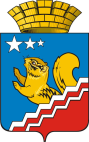 АДМИНИСТРАЦИЯ ВОЛЧАНСКОГО ГОРОДСКОГО ОКРУГАП Р О Т О К О ЛЗаседания Управляющего совета (проектного комитета) по реализации программы развития Волчанского городского округа  21.03.2017 г.	        									              №  1Кабинет главы Волчанского городского округаПредседательствующий Управляющим советом – Вервейн А.В., глава Волчанского городского округаОтветственный секретарь – Феттер Е.В., начальник экономического отдела администрации Волчанского городского округаПрисутствовали:Отраднов К.Ф., председатель  местного отделения Свердловской областной общественной организации ветеранов войны, труда, боевых действий, государственной службы, пенсионеров Волчанского городского округа;Пермяков А.Ю., председатель Волчанской городской Думы;Смурыгина О.А., директор Фонда «Волчанский Фонд поддержки малого предпринимательства»Повестка:О формировании и начале работы Управляющего совета(докладчики: Вервейн А.В.; Феттер Е.В.)Предложено:Начать работу Управляющего совета (проектного комитета) согласно утвержденного Положения.Начать формирование программы развития Волчанского городского округа.Решили:Информацию принять к сведению. Оганизовать работу по формированию программы развития Волчанского городского округа. Голосовали «За» единогласно.Председательствующий							              А.В. ВервейнСекретарь							   	                          Е.В. Феттер